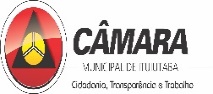 Contrato Nº 019/2022Contratante: Câmara Municipal de ItuiutabaContratada: Baghetti Pães e Confeitaria LTDAProcesso: Pregão Presencial 04/2022Objeto: Aquisição de gêneros alimentícios (pães e leite) para manutenção da Câmara Municipal de ItuiutabaValor do contrato: R$ 8.130,00 (Oito mil cento e trinta reais)Data da assinatura: 21/11/2022Vigência do contrato: 01/12/2022 a 28/02/2023Dotação: 04.01.01.01.031.0001.2.0002 3.3.90.30 - Material de Consumo - 07 - Gênero de alimentação Enquadramento Legal: Lei Federal 10.520/2002